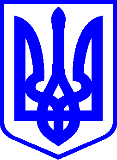 КИЇВСЬКА МІСЬКА РАДАІІ СЕСІЯ  ІХ СКЛИКАННЯРІШЕННЯ____________ № _____________									                          ПРОЄКТКеруючись  Законом  України  «Про місцеве самоврядування в Україні», Указом Президента України від 24 лютого 2022 року № 64 «Про введення воєнного стану в Україні», затвердженого Законом України «Про затвердження Указу Президента України «Про введення воєнного стану в Україні», відповідно до частини сьомої статті 20 Бюджетного кодексу України та рішення Київської міської ради  від 15 грудня 2022 року № 5890/5931 «Про продовження дії «Комплексної міської цільової програми сприяння  розвитку підприємництва, промисловості та споживчого ринку на 2019 - 2022 роки» на 2023 рік та внесення змін до рішення Київської міської ради від 12 листопада 2019 року № 59/7632 «Про затвердження Комплексної міської цільової програми сприяння  розвитку підприємництва, промисловості та споживчого ринку на 2019 - 2022 роки», з метою запобігання виникненню надзвичайних ситуацій та підтримки бізнесу у воєнний час  Київська міська рада:ВИРІШИЛА:1. У  пункті 4 рішення Київської міської ради  від 15 грудня 2022 року № 5890/5931 «Про продовження дії «Комплексної міської цільової програми сприяння  розвитку підприємництва, промисловості та споживчого ринку на 2019 - 2022 роки» на 2023 рік та внесення змін до рішення Київської міської ради від 12 листопада 2019 року № 59/7632 «Про затвердження Комплексної міської цільової програми сприяння  розвитку підприємництва, промисловості та споживчого ринку на 2019 - 2022 роки» слова «Порядок про часткове відшкодування суб’єктам господарювання вартості незалежних джерел електричної енергії, які придбані у 2023 році для забезпечення безперебійної роботи» замінити на слова «Порядок часткового відшкодування суб’єктам господарювання вартості незалежних джерел електричної енергії, які придбані під час дії воєнного стану для забезпечення безперебійної роботи».2. Унести зміни  до рішення Київської міської ради від 12 листопада 2019 року № 59/7632 «Про затвердження Комплексної міської цільової програми сприяння розвитку підприємництва, промисловості та споживчого ринку на 2019 - 2023 роки», згідно з додатком 1.3. Затвердити Порядок часткового відшкодування суб’єктам господарювання вартості незалежних джерел електричної енергії, які придбані під час дії воєнного стану для забезпечення безперебійної роботи, згідно з додатком 2.4. Доручити Департаменту промисловості та розвитку підприємництва виконавчого органу Київської міської ради (Київської міської державної адміністрації) утворити Комісію з питань часткового відшкодування суб’єктам господарювання вартості незалежних джерел електричної енергії, які придбані під час дії воєнного стану для забезпечення безперебійної роботи.5. Це рішення діє на  період воєнного стану на території України та протягом шести місяців з дня його припинення.6. Оприлюднити це рішення в установленому порядку.7. Контроль за виконанням цього рішення покласти на постійну комісію Київської міської ради з питань підприємництва,  промисловості та міського благоустрою та на  постійну комісію Київської міської ради з питань бюджету та соціально-економічного розвитку.Київський міський голова                                                 Віталій  КЛИЧКО                                                                      Додаток 1                                                                      до  рішення Київської міської радивід__________________  № __________Зміни до Комплексної міської цільової програми сприяння розвитку підприємництва, промисловості та споживчого ринку на 2019 - 2023 роки, затвердженої рішенням Київської міської ради від 12 листопада 2019 року № 59/7632 1.  Назву заходу 6.3. Додатку А ПЕРЕЛІК  ЗАВДАНЬ ТА ЗАХОДІВ МІСЬКОЇ ЦІЛЬОВОЇ ПРОГРАМИ СПРИЯННЯ РОЗВИТКУ МАЛОГО ТА СЕРЕДНЬОГО ПІДПРИЄМНИЦТВА НА 2019 - 2023 РОКИ, викласти в такій  редакції: «6.3. Часткове відшкодування суб’єктам господарювання вартості незалежних джерел електричної енергії, які придбані під час дії воєнного стану для забезпечення безперебійної роботи».Київський міський голова                                                 Віталій  КЛИЧКО                                                                      Додаток 2                                                                      до  рішення Київської міської радивід__________________  № __________Порядок часткового відшкодування суб’єктам господарювання вартості незалежних джерел електричної енергії, які придбані під час дії воєнного стану для забезпечення безперебійної роботи1. Загальні положенняПорядок часткового відшкодування суб’єктам господарювання вартості незалежних джерел електричної енергії, які придбані під час дії воєнного стану для забезпечення безперебійної роботи (далі – Порядок) визначає механізм надання часткового відшкодування  вартості закупівлі незалежних джерел електричної енергії для забезпечення потреб малого та середнього підприємництва у  місті Києві під час дії воєнного стану (далі – СМСП), з метою забезпечення СМСП альтернативними джерелами електроенергії та зниження фінансового навантаження на СМСП на час дії воєнного стану та шести місяців після його закінчення.У цьому Порядку  терміни вживаються у такому значенні:головний розпорядник бюджетних коштів - Департамент промисловості та розвитку підприємництва виконавчого органу Київської міської ради (Київської міської державної адміністрації);учасники - резиденти України, що зареєстровані в місті Києві та які підпадають під визначення суб'єктів малого, в тому числі мікропідприємництва, або середнього підприємництва згідно з пунктом 2.1 Порядку;часткове відшкодування  – часткове відшкодування з бюджету міста Києва вартості закупленого незалежного джерела електричної енергії;незалежні джерела електричної енергії – бензинові, дизельні, газові генератори, сонячні зарядні станції, інвертори тощо, які придбані після 24 лютого 2022 року.2. Загальні умови2.1. Учасниками згідно з цим Порядком можуть бути суб'єкти господарювання - резиденти України, що зареєстровані в місті Києві, та які підпадають під визначення суб'єктів малого, в тому числі мікропідприємництва, або середнього підприємництва згідно з пунктом 3 статті 55 Господарського кодексу України, а саме:Суб'єкти мікропідприємництва, а саме:фізичні особи, зареєстровані в установленому законом порядку як фізичні особи - підприємці, у яких середня кількість працівників за звітний період (календарний рік) не перевищує 10 осіб та річний дохід від будь-якої діяльності не перевищує суму, еквівалентну 2 мільйонам євро, визначену за середньорічним курсом Національного банку України;юридичні особи - суб'єкти господарювання будь-якої організаційно-правової форми та форми власності, у яких середня кількість працівників за звітний період (календарний рік) не перевищує 10 осіб та річний дохід від будь-якої діяльності не перевищує суму, еквівалентну 2 мільйонам євро, визначену за середньорічним курсом Національного банку України.Суб'єкти малого підприємництва, а саме:фізичні особи, зареєстровані в установленому законом порядку як фізичні особи - підприємці, у яких середня кількість працівників за звітний період (календарний рік) не перевищує 50 осіб та річний дохід від будь-якої діяльності не перевищує суму, еквівалентну 10 мільйонам євро, визначену за середньорічним курсом Національного банку України;юридичні особи - суб'єкти господарювання будь-якої організаційно-правової форми та форми власності, у яких середня кількість працівників за звітний період (календарний рік) не перевищує 50 осіб та річний дохід від будь-якої діяльності не перевищує суму, еквівалентну 10 мільйонам євро, визначену за середньорічним курсом Національного банку України.Суб'єктами великого підприємництва є юридичні особи - суб'єкти господарювання будь-якої організаційно-правової форми та форми власності, у яких середня кількість працівників за звітний період (календарний рік) перевищує 250 осіб та річний дохід від будь-якої діяльності перевищує суму, еквівалентну 50 мільйонам євро, визначену за середньорічним курсом Національного банку України.Інші суб'єкти господарювання належать до суб'єктів середнього підприємництва.2.2. Часткове відшкодування вартості незалежних джерел електричної енергії надається виключно в національній валюті. Розмір часткового відшкодування вартості незалежних джерел електричної енергії, наданої одному Учаснику, не перевищує 50 % вартості, але не більше  80 тис. грн.2.3.  Під часткове відшкодування підпадають закуплені Учасниками незалежні джерела електричної енергії  номінальною потужність від 3 кВт включно.2.4. Учасник, який отримав часткове відшкодування вартості незалежних джерел електричної енергії зобов’язується на період дії воєнного стану та шести місяців після його закінчення, але не менше шести місяців з моменту отримання відшкодування, у робочий час забезпечити безперешкодний допуск відвідувачів до приміщення для безкоштовного заряджання телефонів, забезпечивши   роботу не менше ніж 10  точок для заряджання мобільних телефонів та допуск до санвузлів (у разі їх наявності та доступності для загального користування).Адреса Учасника розміщується на мапі пунктів обігріву, на офіційному порталі Києва (https://kyivcity.gov.ua/), як отримувача з міського бюджету часткового відшкодування вартості незалежних джерел електричної енергії.2.5. На  часткове відшкодування вартості незалежних джерел електричної енергії не можуть претендувати СМСП:- які не зареєстровані в місті Києві та які проводять свою діяльність по за межами міста Києва;- засновниками яких є громадяни російської федерації та республіки білорусь;- які відмовились виконувати вимоги п. 2.4 цього Порядку;- якщо за будь-який трирічний період отримано суму, еквівалентну 200 тис. євро, визначену за офіційним валютним курсом, встановленим Національним банком України, що діяв на останній день фінансового року, відповідно до пункту 9 статті 1 розділу 1 «Загальні положення» Закону України «Про державну допомогу суб'єктам господарювання». 2.6. Учасник може отримати часткове відшкодування вартості не більше  одного незалежного джерела електричної енергії.3. Комісія з питань часткового відшкодування 3.1. Комісію з питань часткового відшкодування суб’єктам господарювання вартості незалежних джерел електричної енергії, які придбані під час дії воєнного стану для забезпечення безперебійної роботи (далі – комісія) очолює директор Департаменту промисловості та розвитку підприємництва виконавчого органу Київської міської ради (Київської міської державної адміністрації) (далі – Департамент). 3.2.  До складу комісії  входять: не більше одного представника від депутатських фракцій Київської міської ради; по одному представнику від  Департаменту, Департаменту фінансів виконавчого органу Київської міської ради (Київської міської державної адміністрації), Департаменту муніципальної безпеки виконавчого органу Київської міської ради (Київської міської державної адміністрації), Головного управління ДСНС України у місті Києві, Громадської ради при виконавчому органі Київської міської ради (Київської міської державної адміністрації) та Координаційної ради з питань розвитку підприємництва при виконавчому органі Київської міської ради (Київської міської державної адміністрації).Загальна кількість комісії не повинна перевищувати 15 осіб.3.3. Комісія здійснює свою роботу у формі засідань офлайн або онлайн. Засідання комісії є правомочним, якщо у ньому бере участь більше половини її членів. Засідання комісії скликається згідно з рішенням голови комісії за умови наявності заявок.4. Механізм часткового відшкодування4.1. Учасники здійснюють оплату за придбання незалежних джерел електричної енергії, згідно з пунктом 2.3 цього Порядку.4.2. Для отримання часткового відшкодування Учасники письмово  подають  Департаменту (особисто або направляють поштою рекомендованим листом)  наступний  пакет  документів:  
          - заяву  на часткове відшкодування вартості закупівлі незалежних джерел електричної енергії, відповідно до форми (додаток 1 до цього Порядку);- копії платіжних документів (первинні документи, які підтверджують факт отримання незалежних джерел електричної енергії та здійснення оплати за наданий товар);- копії документів із зазначенням технічних характеристик та серійного номера (або інше заводське маркування) незалежних джерел електричної енергії;- копію витягу з Єдиного державного реєстру юридичних осіб та фізичних осіб - підприємців;- фотофіксацію незалежних джерел електричної енергії;- копію документа на право користування приміщенням;- згоду на обробку персональних даних, відповідно до форми (додаток 2 до цього Порядку);- відомості про державну допомогу, відповідно до форми (додаток 3 до цього Порядку).Копії документів повинні бути завірені підписом і печаткою (у разі наявності).4.3. Департамент перевіряє  повноту наданого Учасником пакету документів, та впродовж 3 - х робочих днів реєструє пакет документів у системі АСКОД. У разі подання Учасником повного пакету документів, передає їх на розгляд комісії.4.4. У разі подання неповного пакета документів Учасник не розглядається на комісії про що Департамент офіційно повідомляє Учаснику.4.5. Відповідальність за надання достовірної інформації несуть безпосередньо Учасники, які звернулись за отриманням часткового відшкодування.4.6. Комісія формує та затверджує перелік Учасників, які відповідають вимогам Порядку, та скеровує протокол комісії Департаменту.Комісія має право відмовити Учаснику у розгляді пакету документів Учаснику та обов’язково повідомляє про причини відмови.4.7. На підставі протоколу комісії Департамент укладає з Учасником договір на часткове відшкодування вартості незалежних джерел електричної енергії (далі – договір).4.8. Після укладення договорів Департамент готує зведений перелік Учасників та передає його Департаменту фінансів виконавчого органу Київської міської  ради (Київської міської державної адміністрації) для переведення відповідних коштів.4.9. Часткове відшкодування вартості незалежних джерел електричної енергії здійснюється шляхом перерахування коштів на банківський рахунок Учасника, який зазначений у їх договорах.5. Контроль за виконанням5.1. Департамент здійснює контроль за виконанням Учасником умов договору.5.2. Моніторинг умов використання незалежних джерел енергії здійснює комісія.5.3. У разі порушення Учасником умов договору комісія може прийняти рішення про повернення Учасником отриманого часткового відшкодування вартості незалежних джерел електричної енергії.5.4. На підставі рішення комісії Департамент ініціює повернення Учасником отриманого часткового відшкодування вартості незалежних джерел електричної енергії.Київський міський голова                                                     Віталій КЛИЧКО                                Додаток 1                                    до Порядку                                                                             Департамент промисловості та 		розвитку підприємництва 		виконавчого органу Київської 		міської 	ради (Київської міської 		державної адміністрації)ЗАЯВАна часткове відшкодування вартості закупівлі незалежних джерел електричної енергіїПрошу розглянути заяву на часткове відшкодування вартості закупівлі незалежних джерел електричної енергії для забезпечення потреб діяльності ___________________________ (назва СМСП, код ЄДРПОУ) Додатки:копія платіжного документу (первинний документ, який підтверджує факт отримання генератора та здійснення оплати за наданий товар);копія документу із зазначенням технічних характеристик та серійного номера (або інше заводське маркування) генератора; копія витягу з Єдиного державного реєстру юридичних осіб та фізичних осіб - підприємців;фотофіксація генератора;копію документа на право користування приміщенням.*Відповідальність за надання неправдивої інформації несе безпосередньо заявник відповідно до чинного законодавства України.Посада                                            Печатка                                          Підпис                                                                             Додаток 2                                    до Порядку                                                                             Департамент промисловості та 		розвитку підприємництва 		виконавчого органу Київської 		міської 	ради (Київської міської 		державної адміністрації)ЗГОДАна обробку персональних даних_________________________________________________________(назва підприємства, установи, організації ) в особі _______________ (посада, прізвище та ініціали) через підписання цього документа відповідно до Закону України «Про захист персональних даних» даю згоду на обробку моїх персональних даних, даних суб’єкта господарювання у списках та/або за допомогою інформаційно-телекомунікаційної системи бази даних з метою підготовки відповідно до вимог законодавства адміністративної та іншої інформації, а також внутрішніх документів. Зобов’язуюсь при зміні персональних даних надати у найкоротший термін уточнену інформацію. Посвідчую про використання інформації про мене, суб’єкта господарювання. З механізмом відшкодування – ознайомлений.Посада                                            Печатка                                          Підпис                                                                            Додаток 3                                    до Порядку                                                                             Департамент промисловості та 		розвитку підприємництва 		виконавчого органу Київської 		міської 	ради (Київської міської 		державної адміністрації)Відомості про державну допомогу______________________________________________________________ (назва підприємства, установи, організації ) в особі _______________ (посада, прізвище та ініціали), що діє на підставі Статуту на виконання пункту 9 статті 9 Закону України «Про державну допомогу суб’єктам господарювання» повідомляю, що в трирічний період починаючи з ________ і станом на момент подання даного повідомлення ________ та/або суб’єктами господарювання пов’язаними з ними відносинами контролю у розумінні статті 1 Закону України «Про захист економічної конкуренції» не отримувалася державна допомога.Зобов’язуюсь, з метою виконання вимог пункту 9 статті 9 Закону України «Про державну допомогу суб’єктам господарювання», у разі потреби, надавати Департаменту промисловості та розвитку підприємництва виконавчого органу Київської міської ради (Київської міської державної адміністрації) відомості про господарську діяльність, а також про всю державну допомогу її форму і мету.Про необхідність повернення незаконної державної допомоги, недопустимої для конкуренції, її отримувачем відповідно до статті 14 Закону України «Про державну допомогу суб’єктам господарювання» попереджений.Посада                                            Печатка                                          ПідписПро деякі питання часткового відшкодування суб’єктам господарювання вартості незалежних джерел електричної енергіїПОДАННЯ:Виконувач обов’язків директора Департаменту промисловості та розвитку підприємництва виконавчого органу Київської міської ради (Київської міської державної адміністрації)Володимир КОСТІКОВНачальник  юридичного відділу Департаменту промисловості та розвитку підприємництва виконавчого органу Київської міської ради (Київської міської державної адміністрації)Анастасія ОВЧАРЕНКОПОГОДЖЕНО:Заступник голови Київської міської державної адміністраціїВалентин МОНДРИЇВСЬКИЙПОДАННЯ:Виконувач обов’язків директора Департаменту промисловості та розвитку підприємництва виконавчого органу Київської міської ради (Київської міської державної адміністрації)Володимир КОСТІКОВНачальник  юридичного відділу Департаменту промисловості та розвитку підприємництва виконавчого органу Київської міської ради (Київської міської державної адміністрації)Анастасія ОВЧАРЕНКОПОГОДЖЕНО:Заступник голови Київської міської державної адміністраціїВалентин МОНДРИЇВСЬКИЙПостійна комісія Київської міської ради з питань бюджету та соціально-економічного розвиткуГоловаАндрій ВІТРЕНКОСекретарВладислав АНДРОНОВПостійна комісія Київської міської ради з питань підприємництва та промисловості та міського благоустроюГоловаВладислав ТРУБІЦИНСекретарВасиль ПОПАТЕНКОВиконувач обов’язків начальника управління правового забезпечення діяльності Київської міської ради секретаріату Київської міської радиВалентина ПОЛОЖИШНИК Загальна вартість незалежного  джерела електричної енергії, грнСума коштів, що підлягає відшкодуванню, грнВид, кількість, од., і потужність придбаних незалежних  джерел електричної енергії, кВтНезалежне джерело електричної енергії  до завершення воєнного стану зберігається за адресомЗазначити, яке з переліченого обладнання  є у приміщенні: ІТП, котел, водяний насос, інше обладнанняНезалежне джерело електричної енергії планується використати для:ПІБ відповідальної особи, контактний номер телефону, електронна адресаНомер IBAN, на який буде відшкодовано частину вартості незалежного джерела  електричної енергіїUAхххххххххххххххххххххххххххРічний дохід від діяльності, грн.Кількість працюючих, осіб